BAB VIRENCANA ORGANISASI DAN SUMBER DAYA MANUSIAA. Kebutuhan Jumlah Tenaga Kerja                         Dalam menjalankan kegiatan bisnis, tenaga kerja diperlukan untuk membantu sebuah usaha dalam mencapai tujuan usahanya. Mizi Furniture memperkerjakan beberapa tenaga kerja yang sesuai dengan tugas dan keahliannya masing-masing agar proses usaha berjalan dengan efektif dan sesuai dengan arahan. Oleh karena itu, jumlah tenaga kerja yang dibutuhkan oleh Mizi Furniture adalah sebanyak 15 (lima belas) orang. Berikut adalah rencana kebutuhan tenaga kerja dari Mizi Furniture : Tabel 6.1 Rencana Kebutuhan Tenaga Kerja Mizi FurnitureSumber : Mizi Furniture, 2019        Manajer bertugas untuk melakukan kontrol terhadap seluruh bagian dan karyawan. IT diperlukan untuk melakukan control terhadap website, akun di marketplace, mengedit gambar, serta membuat  desain brosur, dll. Bagian keuangan bertugas untuk melakukan control terhadap arus kas baik itu arus kas masuk maupun keluar, serta membagikan gaji kepada karyawan setiap bulannya. Bagian pemasaran melakukan control terhadap penjualan, melakukan pemasaran secara online dan offline, serta melakukan follow up kepada setiap konsumen. Bagian penjualan bertugas untuk menerima konsumen dan melayani kebutuhan pembelian furniture konsumen di toko. Tukang bertugas untuk membuat setiap furniture pesanan konsumen. Supir bertugas untuk mengantarkan setiap pesanan konsumen. Office boy bertanggung jawab atas kebersihan dan kerapian kantor. B. Proses Rekrutmen dan Seleksi Karyawan                 Seleksi menurut Mondy dan Martocchio (2016:131), adalah “ process of attracting individuals on a timely basis, in sufficient numbers, and with appropriate qualifications to apply for jobs with an organization.“ Proses seleksi penting karena dengan seleksi, perusahaan dapat merekrut karyawan yang sesuai dengan posisi dan kriteria yang dibuat. Proses seleksi karyawan di Mizi Furniture adalah sebagai berikut.Membuka lowongan pekerjaanMenyebarkan informasi lowongan pekerjaan melalui media sosial. Pelamar mengirimkan CV (Curriculum Vitae) ke alamat email perusahaan.Melakukan seleksiSeleksi dilakukan dengan memilih pelamar-pelamar yang memenuhi kriteria dan kualifikasi yang dibutuhkan untuk menempati setiap jabatan.Jadwal InterviewMelakukan pemanggilan terhadap pelamar yang sesuai dengan kriteria dan kualifiasi melalui email dan telepon untuk melakukan interview diwaktu dan tempat yang disepakati.Wawancara calon karyawanWawancara pelamar dilakukan untuk mengetahui kemampuan, kepribadian, serta karakter dari setiap calon pegawai lebih dalam.Penerimaan calon karyawanSetelah wawancara, pemilik memilih calon karyawan yang akan diterima dan dihubungi untuk segera melakukan pelatihan kerja.C. Uraian Kerja ( job description)                  Uraian kerja atau job description menurut Mondy dan Martocchio (2016:114) adalah “ document that provides information regarding the essential task, duties, and responsibilities of a job. ” Berikut adalah penjelasan dari masing-masing deskripsi pekerjaan di Mizi Furniture :  1. Manajer bertanggung jawab untuk : a. Memimpin, mengurus, dan bertanggung jawab penuh atas seluruh kegiatan yang berlangsung di Mizi Furniture b. Merekrut dan menyeleksi tenaga kerja  c. Mengontrol kinerja setiap karyawand. Memberikan pelatihan kepada karyawan  e. Melakukan evaluasi kerja setiap karyawan melalui feedback2. IT bertugas untuk :    a. Membuat websiteb. Melakukan control berkala terhadap website maupun akun-akun di  marketplacec. Membuat design brosur dan melakukan edit gambar3. Keuangan bertugas untuk :    a. Melakukan kontrol terhadap arus kas    b. Membayar karyawan4. Pemasaran bertugas untuk :    a. Mempromosikan produk-produk Mizi Furniture secara online dan         offline    b. Melakukan kontrol terhadap setiap akun social media Mizi Furniture 5. Penjualan bertugas untuka. Menyambut setiap konsumen yang datangb. Menanyakan kebutuhan furniture yang dicari konsumen dan menawarkan produk-produk kepada konsumenc. Mengarahkan konsumen agar melakukan pembeliand. Memberitahukan informasi kepada konsumen mengenai perkembangan pembuatan furniture yang dipesannya.  6. Tukang bertugas untuk :    a. Membuat setiap pesanan konsumen    b. Ikut mengantarkan dan memasangkan pesanan konsumen. 7. Supir bertugas untuk :   a. Mengambil kebutuhan-kebutuhan bahan    b. Mengantarkan pesanan furniture ke konsumen. 8. Office boy bertugas untuk :a. Bertanggung jawab atas kebersihan dan kerapian kantor.b. Membantu dan melaksanakan setiap tugas yang diberikan.          D. Spesifikasi dan Kualifikasi Jabatan               Menurut Dessler (2016:140) spesifikasi pekerjaan menunjukan jenis orang seperti apakah yang harus direkrut dan untuk kualitas apakah anda harus mengetes orang tersebut. Spesifikasi pekerjaan dapat menjadi bagian dari deskripsi pekerjaan, atau sebuah dokumen terpisah. Spesifikasi Jabatan ini juga mencakup kesehatan umum, kesehatan mental, kecerdasan, bakat, daya ingat,  keterampilan kepemimpinan, kemampuan beradaptasi, kemampuan emosional, flesibilitas, perilaku, kreativitas, etika dan lain sebagainya. Spesifikasi tenaga kerja yang diinginkan pada tiap-tiap jabatan dijelaskan sebagai berikut :1. Manager : a. Pria atau wanitab. Usia maksimal 35 tahunc. Jujur dan teliti d. Mampu mengoperasikan Microsoft Word dan Excel2. IT :a. Priab. Usia maksimal 35 tahunc. Mampu mengoperasikan Microsoft Office, Adobe, & Pemrogramand. Pendidikan S1 Teknik Informatika3. Staff Keuangana. Wanita b. Usia maksimal 30 tahunc. Mampu mengoperasikan Microsoft Officed. Paham akuntansi dasar.4. Pemasaran a. Pria atau wanitab. Usia maksimal 35 tahunc. Mampu mengoperasikan Microsoft Office dan paham social mediad. Pendidikan minimal S1 Manajemen5. Penjualan a. Pria atau wanitab. Usia maksimal 35 tahunc. Berpenampilan menarik d. Mempunyai keahlian berkomunikasi yang baik6. Tukang a. Priab. Usia maksimal 50 tahunc. Mempunyai pengalaman di bidang furniture minimal 1 tahun7. Supir a. Priab. Usia maksimal 50 tahunc. Mempunyai SIM A8. Office boya. Priab. Usia maksimal 45 tahunE. Struktur Organisasi Perusahaan Struktur organisasi adalah suatu susunan komponen-komponen atau unit-unit kerja ddalam sebuah organisasi. Struktur organisasi menunjukan bahwa adanya pembagian kerja dan bagaimana fungsi atau kegiatan-kegiatan berbeda yang dikoordinasikan. Struktur organisasi dapat menggambarkan secara jealas pemisahan kegiatan dari pekerjaan antara satu dengan kegiatan yang lainnya dan juga bagaimana hubungan antara aktivitas dan fungsi dibatasi. Berikut adalah struktur organisasi Mizi Furniture pada Tampilan 6.1 : Tampilan 6.1 Struktur Organisasi Mizi FurnitureSumber : Mizi Furniture 2019Menurut Robbins & Judge (2017:538) Simple structure atau struktur sederhana adalah struktur organisasi yang dikarakteristikan oleh departementalisasi yang sedikit, cakupan control yang luas, kekuasaan disentralisasi pada satu orang dan formalisasi rendah. Banyak perusahaan bermulai dari struktur sederhana. Kekuatan dari struktur ini adalah simplisitas, cepat, fleksibel dan hemat biaya. Namun, memiliki kelemahan pada saat organisasi bertumbuh karena formalisasi rendah dan tingginya sentralisasi. Untuk tahap awal, penulis berencana menggunakan struktur organisasi tersebut.F. Kompensasi dan Balas Jasa KaryawanSetiap karyawan yang telah bekerja harus diberikan insentif dan gaji atas balas jasa yang telah dilakukan oleh para karyawan dalam membantu perusahaan dalam menjalankan kegiatan bisnisnya. Gaji diberikan untuk meningkatkan loyalitas karyawan, meningkatkan motivasi karyawan dalam bekerja, dan  meningkatkan kinerja karyawan. Menurut Pasal 1 ayat 30 UU No, 13 Tahun 2003 tentang ketenagakerjaan, upah adalah hal pekerja/buruh yang diterima dan dinyatakan dalam bentuk uang sebagai imbalan dari pengusaha atau pemberi kerja kepada pekerja/buruh yang ditetapkan dan dibayarkan menurut suatu perjanjian kerja, kesepakatan, atau peraturan perundang-undangan, termasuk tunjangan bagi pekerja/buruh dan keluarganya atas suatu pekerjaan dan/atau jasa yang telah atau akan dilakukan.Penulis menggunakan upah minimum pekerja Kota Jakarta dalam menetapkan gaji karyawannya, yang menetapakan upah minimunnya sebesar Rp 3.900.000 pada tahun 2019. Berikut adalah Tabel Kompensasi dan Balas Jasa Karyawan yang terdapat dalam Tabel 6.2 : Tabel 6.2Kompensasi dan Balas Jasa Karyawan Mizi Furniture (dalam Rupiah)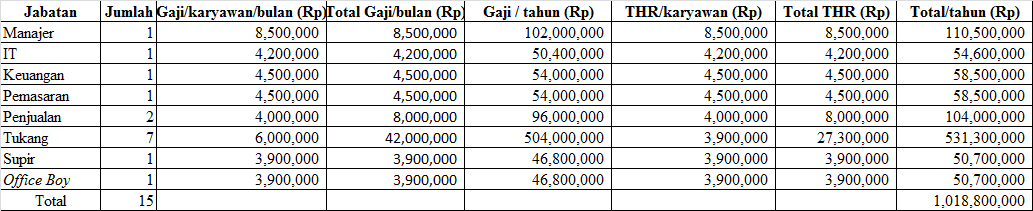 Sumber : Mizi Furniture, 2019Berikut adalah tabel jam kerja karyawan Mizi Furniture selama 1 minggu : Tabel 6.3 Jam Kerja Karyawan Mizi FurnitureSumber : Mizi Furniture,2019JabatanJumlahManajer1IT1Keuangan1Pemasaran1Penjualan2Tukang7Supir1Office Boy1Total15JabatanJam KerjaJam KerjaJam KerjaJam KerjaJabatanSenin-JumatIstirahatSabtuIstirahatManajer10.00-18.0013.00-14.0010.30-17.0012.30-13.00IT10.00-18.0013.00-14.0010.30-17.0012.30-13.00Keuangan10.00-18.0013.00-14.0010.30-17.0012.30-13.00Pemasaran10.00-18.0013.00-14.0010.30-17.0012.30-13.00Penjualan10.00-18.0013.00-14.0010.30-17.0012.30-13.00Tukang09.00-17.0013.00-14.0009.00-15.3012.30-13.00Supir09.00-17.0013.00-14.0010.00-16.0012.30-13.00Office Boy10.00-18.0013.00-14.0010.30-17.0012.30-13.00